Name_______________________________________________________Date______________Period_________Concentration PhET Weblab – Use HTML 5/Chromebooks
https://phet.colorado.edu/sims/html/concentration/latest/concentration_en.html
Pre-Lab:  use your textbook or google to define the following terms on paper & attach
1. Saturated2. Supersaturated3. Solubility4. Concentration5. Solute6. Solvent7. Molarity8. Dilute9. Molar10. InsolublePart 1: Concentration Calculations Using Molarity Formula - Procedure: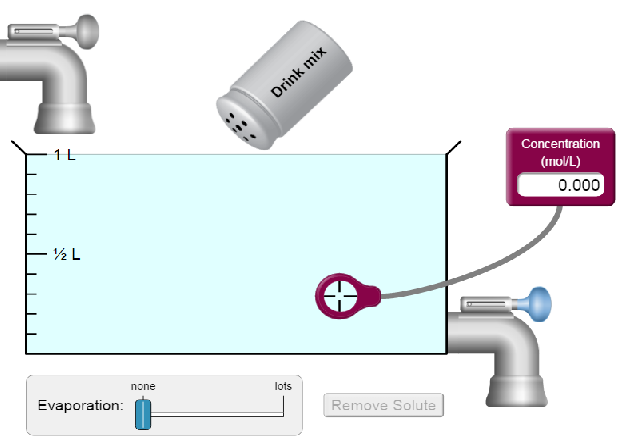 For Trial 1:  Fill up the tank to 1 L, choose Solute: Drink Mix(solid), drag purple concentration meter into the tank as shown:Shake the shaker to add solute to the water until you have an approx. concentration = 2 mol/L.  Record the exact “Concentration of Soln’” in Data Table 1.Reduce the volume of water to approx. 0.50 L by draining half the tank.  Without recording anything, notice any effect on the concentration and answer Question 1.Click to begin next trial.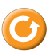 For Trial 2(etc), Choose Cobalt (II) Nitrate (solid) & record its chemical formula and molar mass in Data Table 1.  Fill your tank to the 9th mark as shown.  Note the tank’s volume is graduated by 0.1 L marks, so the volumes are written to the hundredths decimal place.  Again, add solute until your concentration is approx. 2.0 mol/L and record the exact concentration in your table. If the solution reaches saturation before you are able to reach this concentration, write the word “SATURATED” in the concentration column and mark through the rest of that row on the Analysis Table – We will discuss saturation in Part 2.  Click to begin next trial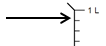 Repeat #5 for the other solid solutes, each time use 0.1 L less water (one mark down)Part 1-Analysis:For the unsaturated trials only, use the molarity formula:  to find the moles of solute added in each trial, fill in Analysis Table 1.  Note – the unit for Molarity is mol/L, but is often called “Molar,” abbreviated with a capital “M.”  Show work for Cobalt(II) Nitrate only below:            


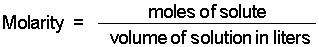  For the unsaturated trials only, convert the mole of solute to grams for each trial and fill in Analysis Table 1.  Recall:  1 mol = Molar Mass(g).  Show work for Cobalt (II) Nitrate only below:
Part 1-Data&AnalysisPart 1-Questions:  Explain using complete sentences.Without adding any new solute, did draining some solution dilute the solution?
Which solute required the most mass to reach the 2 mol/L concentration?  Least mass?
Which solutes saturated before reaching a concentration of 2 mol/L?
As you completed the trials, why should it take less & less mass to reach the concentration of 2.0 mol/L?
Part 2: Saturation - ProcedureDrain the tank. Choose the dropper solution for Cobalt (II) Nitrate   and fill the tank to 0.50 L (L).  The solution is almost saturated.  Add a little bit more solid solute with the shaker    until you reach the saturation for Cobalt (II) Nitrate.  In Data Table 2, record the “Concentration at Saturation Point (mol/L or M)”.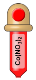 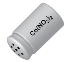 Shake in extra solute until you see the solid particles settling on the bottom and answer Question #1.  Click and repeat with each solute, skipping the Drink Mix using 0.50 L (1/2 L) every time. 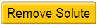 
Part 2-Analysis:Calculate the moles of solute required to saturate the solution using the molarity formula and record your result in Analysis Table 2.  Show work for Cobalt(II) Nitrate only below:Calculate the grams of solute required to saturate the solution using the molar mass and record your results in Analysis Table 2.  Show work for Cobalt (II) Nitrate below & Answer Question 2.Part 2-Questions:  Explain Using Complete SentencesOnce the solution saturated, the added solid solute does not dissociate.  What does the excess do?

Using 0.50 L of solution each time, does the solubility of the solutes seem similar?

How could you “supersaturate” these solutions, exceeding the amount of dissolved solute possible for a given volume of solvent by preventing formula units from precipitating into crystals?
Part 3: HONORS ONLY:  Mass Percent & Graphing Mass Vs. VolumePart 3-Procedure:Click  .  Begin by creating a saturated 0.10L solution of Cobalt (II) Nitrate.  Record the minimum concentration to saturate this volume in Data Table 3.Add more solution to create a 0.20 L volume and record concentration.  Continue up to a 1.00L volume.Part 3-Analysis:Calculate the moles of solute required to saturate the solution using the molarity formula and record your result in Analysis Table 3.  Only show work for 0.10 L solution below:

Calculate the grams of solute required to saturate the solution using the molar mass and record your results in Analysis Table 3.  Only show work for 0.10 L solution below:

On the Mass of Solute Vs. Volume of Solution, plot data points & make a line of best fit.  Show calculation of the slope of this line using: (This result is called Mass/Volume %)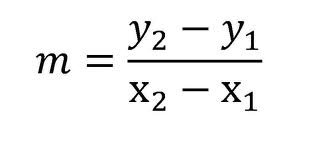 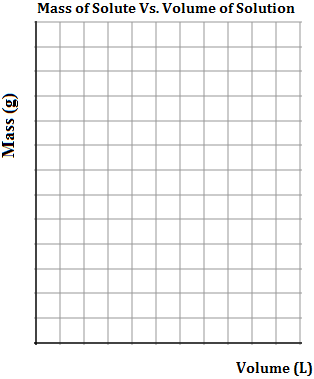 
Part 3-Questions:  Explain Using Complete Sentences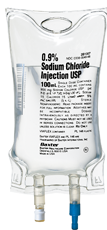  The mass of a solute versus the volume of a solution is known as mass/volume percent.  It is a unit for concentration (g/L  x 100%) often used in medicine, particularly with IV bags.  If the mass percent of the saline is 0.9%, how many grams of “salt” in a 1 L saline IV?
Show Work: DATA TABLE 1DATA TABLE 1DATA TABLE 1DATA TABLE 1DATA TABLE 1ANALYSIS TABLE 1ANALYSIS TABLE 1SoluteSoluteChemical FormulaMolar Mass (g/mol)Volume of Water (L)Concentration of Soln’ (mol/L or M)Moles of Solute(mol)Grams of Solute (g)UNKNOWNUNKNOWN1.00OMITUNKNOWN0.900.800.700.600.500.400.30DATA TABLE 2DATA TABLE 2ANALYSIS TABLE 2ANALYSIS TABLE 2SoluteConcentration at Saturation Point(mol/L or M)Moles required to saturate solution (mol)Grams required to saturate solution (g)DATA TABLE 3DATA TABLE 3ANALYSIS TABLE 3ANALYSIS TABLE 3Volume of SolutionConcentration at Saturation Point(mol/L or M)Moles required to saturate solution (mol)Grams required to saturate solution (g)0.100.200.300.400.500.600.700.800.901.00